ПРОЕКТ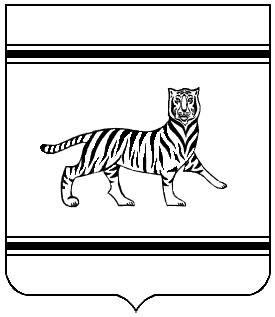 Муниципальное образование «Валдгеймское сельское поселение»Биробиджанского муниципального районаЕврейской автономной областиАДМИНИСТРАЦИЯ СЕЛЬСКОГО ПОСЕЛЕНИЯПОСТАНОВЛЕНИЕ_________										          № 13 с. ВалдгеймОб утверждении муниципальной программы «Формирование законопослушного поведения участников дорожного движения на территории  муниципального образования «Валдгеймское сельское поселение» Биробиджанского муниципального района Еврейской автономной области на 2020 – 2022 гг.»На основании части 4 статьи 6 Федерального закона № 196 от 10 декабря 1995 года «О безопасности дорожного движения», Федерального закона от 06 октября 2003 года № 131-ФЗ «Об общих принципах организации местного самоуправления в Российской Федерации», Устава муниципального образования «Валдгеймское сельское поселение» Биробиджанского муниципального района Еврейской автономной области, администрация сельского поселенияПОСТАНОВЛЯЕТ:1. Утвердить муниципальную программу ««Формирование законопослушного поведения участников дорожного движения на территории  муниципального образования «Валдгеймское сельское поселение» Биробиджанского муниципального района Еврейской автономной области на 2020 – 2022 гг.» согласно Приложению.2. Контроль за исполнением  данного постановления  оставляю за собой.3. Настоящее постановление опубликовать в средствах массовой информации.4. Настоящее постановление вступает в силу после дня его официального опубликования.Глава администрациисельского поселения                                                                 В.А. БрусиловскийПриложение к постановлению администрации Валдгеймского сельского поселенияБиробиджанского муниципального районаЕврейской автономной областиот _________ № 13Муниципальная  программа «Формирование законопослушного поведения участников дорожного движения на территории  муниципального образования «Валдгеймское сельское поселение» Биробиджанского муниципального района Еврейской автономной области на 2020 – 2022 гг.»с. Валдгейм2020 годПАСПОРТ ПРОГРАММЫРаздел I. Содержание проблемы и обоснование необходимости ее решенияпрограммными методами.Проблема аварийности на автотранспорте приобрела особую остроту в последнее десятилетие в связи с несоответствием существующей дорожно-транспортной инфраструктуры потребностям общества и государства в безопасном дорожном движении, недостаточной эффективностью функционирования системы обеспечения безопасности дорожного движения, крайне низкой дисциплиной участников дорожного движения.Доказано, что основными из многочисленных факторов, непосредственно влияющих на безопасность дорожного движения,   являются:- низкие потребительские свойства автомобильных дорог;- недостаточный уровень технической оснащённости и несовершенство системы контроля и управления дорожным движением;- низкая водительская дисциплина;- низкий уровень знаний граждан правил  поведения на дорогах.К полномочиям органов местного самоуправления сельских поселений отнесена дорожная деятельность в отношении автомобильных дорог местного значения в границах населенных пунктов поселения и обеспечение безопасности дорожного движения на них, включая создание и обеспечение функционирования парковок (парковочных мест), а также осуществление иных полномочий в области использования автомобильных дорог и осуществления дорожной деятельности в соответствии с законодательством Российской Федерации.Настоящая Программа позволит обеспечить комплексное и системное решение вопросов, отнесенных к ведению муниципалитетов и решения конкретных проблем  на основе:- определения конкретных целей, задач и мероприятий;- концентрации ресурсов с целью реализации мероприятий, осуществляемых в сфере обеспечения безопасности дорожного движения;- повышения эффективности управления в области обеспечения безопасности дорожного движения.Таким образом, использование программно-целевого метода позволит существенно повысить эффективность деятельности органов местного самоуправления  по обеспечению безопасности дорожного движения.          Раздел II. Основные цели и задачи,  сроки и этапы реализации программы. Цели Программы:- обеспечение охраны жизни, здоровья граждан и их имущества, гарантий их законных прав на безопасные условия движения на дорогах. Задачи Программы: - создание системы профилактических мер, направленных на формирование у участников дорожного движения законопослушного поведения; - совершенствование системы мер по предупреждению детского дорожно-транспортного травматизма; - совершенствование организации движения транспортных средств и пешеходов в результате проведения организационно-планировочных мер;- снижение количества дорожно-транспортных происшествий с участием пешеходов; - формирование у населения, особенно у детей, навыков безопасного поведения на дорогах. Этапы реализации Программы будут осуществляться с 2020 по 2022годы.Раздел III. Перечень мероприятий программы.Программа будет осуществляться путем реализации программных мероприятий.Данные мероприятия позволят выстроить комплексную систему профилактики детского дорожно-транспортного травматизма в поселении и повысить уровень правового сознания.Современное представление процесса дорожного движения и достижение наибольшего эффекта при выявлении причин дорожно-транспортных происшествий возможно с учетом выявления взаимосвязи между всеми элементами системы «человек-автомобиль – дорога - среда».Формирование безопасного поведения участников дорожного движения создает условия для эффективной реализации государственной политики по обеспечению безопасности дорожного движения.Основными задачами мероприятий этой Программы являются применение наиболее эффективных методов пропаганды безопасности дорожного движения с учетом дифференцированной структуры мотивации поведения различных групп участников дорожного движения. Для формирования общественного мнения необходимо, чтобы средства массовой информации с самого начала были фактическими участниками реализации мероприятий по совершенствованию организации дорожного движения. Содержательная научно-популярная информация о новых решениях, обеспечивающих сокращение времени поездки, повышение удобства и комфортабельности, повышение безопасности будет создавать готовность общества к принятию предложенных мероприятий.Особое значение придается воспитанию детей безопасному поведению на улицах и дорогах. Мероприятия Программы предусматривают как можно более раннее воспитание для своевременного предупреждения появления навыков неадаптированного поведения и отрицательных психологических установок.В процессе выполнения мероприятий этой Программы должна быть создана система, активно воздействующая на индивидуальное и массовое сознание участников движения, формирующая у них отношение к вопросам безопасности движения как жизненно важным и индивидуально значимым.Ожидаемый результат реализации программы – предотвращение дорожно-транспортных происшествий, в том числе с участием пешеходов, на улично-дорожной сети населенных пунктов.Перечень программных мероприятий приведен в приложении к Программе.                    Раздел  IV. Ресурсное обеспечение программы. При планировании ресурсного обеспечения Программы учитывалась реальная ситуация в финансово-бюджетной сфере Валдгеймского сельского поселения, состояние аварийности, социально-демографическая значимость проблемы обеспечения безопасности дорожного движения, а также реальная возможность ее решения при условии софинансирования из бюджетов других уровней.Общий объем финансирования Программы в 2020 - 2022 годах составляет  0 рублей, но будет корректироваться ежегодно в случае поступления субсидий из бюджетов других уровней.Финансирование Программы осуществляется за счет средств местного бюджета.Объемы финансирования Программы носят прогнозный характер и подлежат уточнению в установленном порядке при формировании бюджета на очередной финансовый год.Раздел V. Механизм реализации Программы, организация управления Программой и    контроль за ходом ее реализации.Механизм реализации Программы базируется на принципах четкого разграничения полномочий и ответственности всех исполнителей Программы. Решение задач по формированию и эффективному управлению реализацией Программы будет осуществляться путем обоснованного выбора форм и методов управления.Контроль за исполнением Программы осуществляет глава  администрации Валдгеймского сельского поселения.Исполнители мероприятий Программы несут ответственность за их качественное и своевременное выполнение, рациональное использование финансовых средств и ресурсов, выделяемых на реализацию Программы.Текущее управление реализацией Программы осуществляет заказчик — координатор Программы в соответствии с действующим законодательством.        Раздел VI.  Оценка социально-экономической эффективности программы.Предложенные Программой мероприятия позволяют решать ряд социальных проблем, связанных с охраной жизни и здоровья участников движения и овладением ими навыками безопасного поведения на дорогах.Программные мероприятия направлены на формирование общественного сознания в части повышения дисциплины участников движения на автомобильных дорогах, улучшение дорожных условий, усиление контроля за движением.Реализация программных мероприятий позволит приостановить рост ДТП с пострадавшими и снизить их количество, совершенствовать системы управления обеспечением безопасности дорожного движения, работу с участниками дорожного движения, организацию дорожного движения на территории Валдгеймского сельского поселения, обеспечить безопасные условия движения на местных автомобильных дорогах.МЕРОПРИЯТИЯ МУНИЦИПАЛЬНОЙ  ПРОГРАММЫ«ФОРМИРОВАНИЕ ЗАКОНОПОСЛУШНОГО ПОВЕДЕНИЯ УЧАСТНИКОВДОРОЖНОГО ДВИЖЕНИЯ НА ТЕРРИТОРИИ МУНИЦИПАЛЬНОГО ОБРАЗОВАНИЯ «ВАЛДГЕЙМСКОЕ СЕЛЬСКОЕ ПОСЕЛЕНИЕ» БИРОБИДЖАНСКОГО МУНИЦИПАЛЬНОГО РАЙОНА ЕВРЕЙСКОЙ АВТОНОМНОЙ ОБЛАСТИ НА  2020 – 2022 годы»НаименованиеПрограммы  Программа по формированию законопослушного поведения участников дорожного движения на 2020-2022 гг. (далее – Программа)                     Основание для разработки Программы- Федеральный закон от 10.12.1995.  № 196 – ФЗ «О безопасности дорожного движения»;- Федеральный закон от 06.10.2003. № 131 – ФЗ «Об общих принципах организации местного самоуправления в Российской Федерации».Заказчик программы- Администрация Валдгеймского сельского поселения Биробиджанского муниципального района Еврейской автономной областиРазработчик программы-  Администрация Валдгеймского сельского поселения Биробиджанского муниципального района Еврейской автономной областиОсновная цель ПрограммыОбеспечение охраны жизни, здоровья граждан и их имущества, гарантий их законных прав на безопасные условия движения на дорогахОсновные задачи Программы - создание системы профилактических мер, направленных на формирование у участников дорожного движения законопослушного поведения;- совершенствование системы мер по предупреждению детского дорожно-транспортного травматизма;- совершенствование организации движения транспортных средств и пешеходов в результате проведения организационно-планировочных мер;- снижение количества дорожно-транспортных происшествий с участием пешеходовСроки реализации Программы2020-2022 годыИсполнители программы-  Администрация Валдгеймского сельского поселения Биробиджанского муниципального района Еврейской автономной областиОбъем и источники финансирования ПрограммыИсточник финансирования – местный бюджет  Объём финансирования - без финансовых затратОжидаемые конечные результаты реализации Программы- Предотвращение аварийности в населенных пунктах и на дорожно-уличной сети  сельского поселения;- сохранение жизни, здоровья и имущества участников дорожного движения, защита их законных интересов;- уменьшению недостатков, отрицательно влияющих на безопасность дорожного движения транспорта и пешеходов на территории  сельского поселения.№п/пНаименование мероприятийОбъем вложений, тыс.руб.Объем вложений, тыс.руб.Объем вложений, тыс.руб.Объем вложений, тыс.руб.Источник финансированияИсполнители№п/пНаименование мероприятийВсегов том числев том числев том числеИсточник финансированияИсполнители№п/пНаименование мероприятийВсего202020212022Источник финансированияИсполнители1.Организация и проведение в общеобразовательных учреждениях занятий, направленных на повышение у участников дорожного движения уровня правосознания, в т.ч. стереотипа законопослушного поведения и негативного отношения к правонарушениям в сфере дорожного движения.0000Бюджет Валдгеймского сельского поселенияАдминистрацияВалдгеймского сельского поселения, образовательные учреждения Биробиджанского муниципального района (по согласованию).2.Проведение бесед, организация выставок, вывешивание плакатов о безопасности дорожного движения в МКУ «ПДК с.Желтый Яр», библиотеке, учебных заведениях0000Бюджет Валдгеймского сельского поселенияАдминистрацияВалдгеймского сельского поселения, МКУ «ПДК с.Желтый Яр», библиотека3.Проведение соревнований, игр, конкурсов творческих работ среди детей по безопасности дорожного движения0000Бюджет Валдгеймского сельского поселенияАдминистрацияВалдгеймского сельского поселения, МКУ «ПДК с.Желтый Яр», библиотекаИтого:0000